Tabuľka - Penzión Larion – III. B trieda dospelí        až Výsledky zápasov 5.kolaV nedeľu 7.septembra 2014 privítame futbalistov z Lipt. Ondrašovej.Predzápas ,,malý futbal“     Galovany – Beňadiková  o 13,00 hod.#KlubZVRPSkóreSkóreSkóreBody+ Body1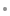 1Prosiek541024:513422Gálovany440011:412633L.Ondrašová531118:71019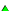 4Lipt. Trnovec522116:98255Uhorská Ves52127:97-24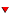 6Veterná Poruba521212:187167Gôtovany420213:86088Važec42028:860119Hybe520315:1660710Lipt. Vlachy420210:13601011Kráľova Lehota41037:73-31312Ploštín51048:293-61213Lipt. Ondrej50055:210-65. kolo (31.08.2014) o 16.00 hod.5. kolo (31.08.2014) o 16.00 hod.5. kolo (31.08.2014) o 16.00 hod.5. kolo (31.08.2014) o 16.00 hod.5. kolo (31.08.2014) o 16.00 hod.DomáciHostiaStrelci gólovVažec-Voľno:Uhorská Ves-Gálovany0:3L.Ondrašová-Kráľova Lehota2:1Prosiek-Veterná Poruba9:2Ploštín-Lipt. Ondrej4:3Lipt. Vlachy-Hybe0:3Gôtovany-Lipt. Trnovec1:5